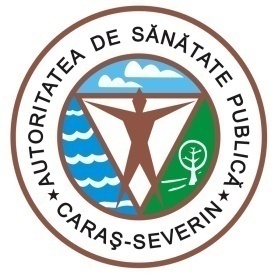 1700 Reşiţa, Str.Spitalului, Nr.36Tel. 0255/214091;  fax 0255/224691 E-mail dspcs@asp-caras.ro Cod fiscal  : 3228152 Cod poştal :  320076                                                                                      Nr. 6621 din 17.11.2020CĂTRE,INSTITUŢIA PREFECTULUI SITUAȚIA CAZURILOR COVID 19 LA NIVELUL JUDEȚULUI CARAȘ-SEVERINPentru data de  17.11.2020 ora 8.30  vă comunicăm următoarele date:-confirmaţi  de la 01.03.2020 – 3876-vindecati CARAŞ SEVERIN din 25.06.2020 -  1147 ( 571 Reşiţa; 576 Caransebeş)	-vindecati TIMIŞ - 2-vindecati Hunedoara - 2-persoane decedate - 198 - 189 CARAS SEVERIN şi 9 TIMIS-persoane internate la data de 17.11.2020 CARAS-SEVERIN – 189 (103 Resita, 10 ATI; 71 Caransebes, 5 ATI)Situatia carantinatilor si izolatilor :- persoane izolate institutionalizata /conf. Legii.136/2020 - 139- persoane izolate la domiciliu - persoane cu test pozitiv + persoane carantinate la domiciliu - 1385                                                 - din care cu test pozitiv - 607- persoane carantinate  la domiciliu conf. Legii.136/2020 - 1639	- persoane testate – 8760- numar probe recoltate din 16.11.2020 ora 8.00 – 17.11.2020 ora 08.00 - 166- numar decizii emise pentru persoanele aflate în izolare - 2645- numar decizii emise pentru persoanele aflate în carantina - 5333Nota : Am introdus date pana in  data de 17.11.2020 ora 8.00, iar raportarea este intr-o continua dinamica, in functie de rezultatele testelor venite de la laboratoarele din toata tara. ȘEF DEPARTAMENTSUPRAVEGHERE ÎN SĂNĂTATE PUBLICĂMEDIC PRIMAR  EPIDEMIOLOGDr. BORCĂU MIRCEA